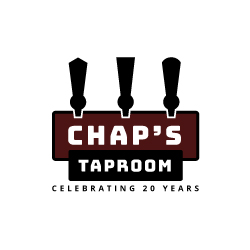 Chap’s Annual Golf OutingSunday, June 2, 2019 Golf Club1 PM Shotgun Start ~ Scramble FormatArrive at course at Noon for registration, lunch & photosCost $125 includes: Round of Golf, Lunch & Refreshments on course, Dinner & 2 hour Open Bar at Chap’sRESERVATIONS CANNOT BE HELD WITHOUT PAYMENT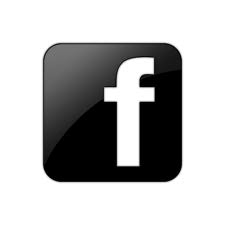 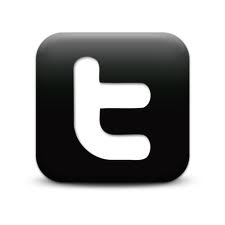 2509 West Main St. ~ Jeffersonville, PA  19403 ~ 610.539.8722 ~ ChapsTap.comChap’s Taproom & Sports Grill2019  Golf Outing Entry Form:1. Name_____________________Phone_____________Email___________________	Address:_____________________City & State__________________Zip_______	Dinner Entrée Choice (circle one):  Prime Rib ~ Salmon with Dill Sauce ~ Chicken Piccata2. Name_____________________Phone_____________Email___________________	Address:_____________________City & State__________________Zip_______	Dinner Entrée Choice (circle one):  Prime Rib ~ Salmon with Dill Sauce ~ Chicken Piccata3. Name_____________________Phone_____________Email___________________	Address:_____________________City & State__________________Zip_______	Dinner Entrée Choice (circle one):  Prime Rib ~ Salmon with Dill Sauce ~ Chicken Piccata4. Name_____________________Phone_____________Email___________________	Address:_____________________City & State__________________Zip_______	Dinner Entrée Choice (circle one):  Prime Rib ~ Salmon with Dill Sauce ~ Chicken Piccata